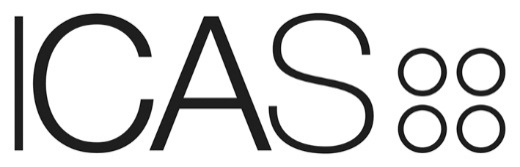 USE OF DESCRIPTION CA / ICAS LOGO APPLICATION FORMNotes on completing the application formThis form is used when a firm wishes to obtain permission to adopt the description ‘CA’ or ICAS Logo.You are required to read the relevant “Guidance for Firms.” A License Agreement will be issued to you for completion once your application has been approved.A form must be completed for each legal entity.  If there are multiple legal entities in the firm that wish to use the description CA or the ICAS Logo then a separate application will be needed for each entity.All non-CA principals who are not Affiliates require to sign the undertakings in 5.Please attach additional sheets to your application if required.If you have any questions concerning your application, or would like any help or support in making your application, please contact the Regulatory Authorisations Department for advice on 0131 347 0286 or regulatoryauthorisations@icas.com .  This may help avoid delays in dealing with your application.Please email this application form to: regulatoryauthorisations@icas.comAlternatively send to:Regulatory AuthorisationsICASCA House21 Haymarket YardsEdinburgh, EH12 5BH Data Protection Act 1998ICAS complies with the requirements of the Data Protection Act 1998.Personal data is being collected in order to process this application and for relevant regulatory purposes.  For further information about how ICAS controls and processes personal data please see www.icas.com1.	Firm Details 1.	Firm Details Firm Name (as known to ICAS): Legal entity name for corporate entities(i.e. limited companies and LLPs only):Firm Number (if known):2.	Type of Practice(Please tick one)Sole Practice                                                                 Partnership                                                Limited Liability Partnership (LLP)                                Corporate Practice (limited co.)                 3.	Permission to use description ‘CA’ 3.	Permission to use description ‘CA’ 3.	Permission to use description ‘CA’ a. Are you seeking permission to use the description CA in the trading name(s) of the firm?Explain the use of the trading name i.e. as the profile name of the firm or for a specific purpose such as signing audit reportsYes  NoIf yes, please provide details of each trading name with CA in title and usageYes  NoIf yes, please provide details of each trading name with CA in title and usagea. Are you seeking permission to use the description CA in the trading name(s) of the firm?Explain the use of the trading name i.e. as the profile name of the firm or for a specific purpose such as signing audit reportsTrading NameUse by firma. Are you seeking permission to use the description CA in the trading name(s) of the firm?Explain the use of the trading name i.e. as the profile name of the firm or for a specific purpose such as signing audit reportsa. Are you seeking permission to use the description CA in the trading name(s) of the firm?Explain the use of the trading name i.e. as the profile name of the firm or for a specific purpose such as signing audit reportsa. Are you seeking permission to use the description CA in the trading name(s) of the firm?Explain the use of the trading name i.e. as the profile name of the firm or for a specific purpose such as signing audit reportsb. Are you seeking permission to use CA in your website url? Yes  NoIf yes, please provide details of the proposed url:Yes  NoIf yes, please provide details of the proposed url:c.Are you seeking permission to use CA in your firm’s email addressesYes  NoIf yes, please provide details of format of the email address:  Yes  NoIf yes, please provide details of format of the email address:  d. Are you seeking permission to use CA in social media (e.g. facebook, twitter)Yes  NoYes  NoPlease provide a copy of the firm’s proposed letterhead Has a copy of the firms letterhead showing the above been provided Yes  No If you don’t currently have a draft letterhead please ensure a copy is submitted within the next 28 days.Has a copy of the firms letterhead showing the above been provided Yes  No If you don’t currently have a draft letterhead please ensure a copy is submitted within the next 28 days.Use of ICAS LogoUse of ICAS LogoAre you seeking permission to display the ICAS LogoYes  NoPrincipal & voting rightsPrincipal & voting rightsNumber of principalsCA principalsPrincipals who are Affiliates (i.e. Audit, Insolvency or DPB Affiliates)Other Principals (each of those principal needs to sign the undertaking in 5.)Total% of voting rights held by CA principals     %Undertakings By Non CA Principals who are not AffiliatesEach non CA principal who is not an Affiliate must sign the undertakings belowUndertakings By Non CA Principals who are not AffiliatesEach non CA principal who is not an Affiliate must sign the undertakings belowUndertakings By Non CA Principals who are not AffiliatesEach non CA principal who is not an Affiliate must sign the undertakings belowI confirm that I am a fit and proper person. I undertake to comply with the ICAS Royal Charters, Rules and Regulations I will observe and uphold the high ethical and professional standards of ICAS.I confirm that I am a fit and proper person. I undertake to comply with the ICAS Royal Charters, Rules and Regulations I will observe and uphold the high ethical and professional standards of ICAS.I confirm that I am a fit and proper person. I undertake to comply with the ICAS Royal Charters, Rules and Regulations I will observe and uphold the high ethical and professional standards of ICAS.NameSignatureDate7.	DeclarationsI confirm that the information provided to ICAS is correct and that I will notify ICAS of any changes to the registered name, trading name, management or ownership of the entity described in Section 1 above.Name in BLOCK CAPITALS:       Signature:                                                                             Date:       